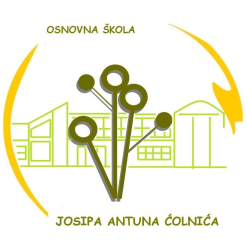 Đakovo,  3. ožujka 2023.Poziv turističkim agencijamaPredmet: poziv na dostavu ponudePoštovani,u procesu smo prikupljanja ponuda za izvođenje izvanučioničke nastave (jednodnevnog školskog izleta) šestih (6.) razreda  u Park prirode Papuk i Voćin.Stoga Vas molim da nam pošaljete svoju ponudu koja treba sadržavati sljedeće sastavnice:vrijeme realizacije: ponedjeljak-srijeda 5. – 7. lipnja 2023.;predviđeni broj učenika: max. 53, broj učitelja 5, očekivani broj gratis ponuda za učenike 4;prijevoz autobusom (uključujući učenike iz Područnih škola Kuševac i Široko Polje) do Parka prirode Papuk i Voćina;ulaznice za: Park prirode Papuk i Geo info centar u Voćinu;objed (primjeren uzrastu, na Jankovcu)putno osiguranje od posljedica nesretnog slučaja.troškove organizacije putovanja.Svoju ponudu pošaljite do 15. ožujka 2023.  na mail ured@os-jacolnica-dj.skole.hr ili na adresu:OSNOVNA ŠKOLA JOSIPA ANTUNA ĆOLNIĆATRG NIKOLE ŠUBIĆA ZRINSKOG 431400 ĐAKOVOS poštovanjem,učitelj-voditelj:Mario Racić